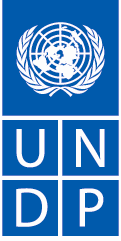 Ref.:  Certificate of Completion of Fellowship Assignment 							City, To whom it may concern
 
This letter to confirm that Ms/Mr. XXX, national from XXX, has completed successfully a XX-month Fellowship at the United Nations Development Programme XXXX (Bureau / Office) in XXX (City), as XXX (Fellow Title).The duration of this fellowship assignment is XX months, starting from  to . The duties and assignments for this position are described in the attached Terms of Reference. 
As I was Ms/Mr. XXX’s supervisor during the fellowship, please feel free to contact me should you have any questions on the above.
 
Yours sincerely,Signature: Name: Title: UNDP Bureau/Office: Address: Email: Fellowship TERMS oF reference